О создании и организации деятельности добровольной пожарной охраны, порядке её взаимодействия с другими видами пожарной  охраны  в  Алексеевском муниципальном  районе         Во исполнение законов Российской Федерации от 6 октября 2003 года                         № 131-ФЗ «Об общих принципах организации местного самоуправления в Российской Федерации», от 21 декабря 1994 года № 69-ФЗ «О пожарной безопасности», от 22 июля 2008 года № 123-ФЗ «Технический регламент о требованиях пожарной безопасности», от 18 октября 2007 года № 230-ФЗ «О внесении изменений в отдельные законодательные акты Российской Федерации  в связи с совершенствованием разграничения полномочий»,  от 06.05.2011 № 100-ФЗ «О добровольной пожарной охране», Законом Республики Татарстан от 01.08.2011 № 48-ЗРТ «О добровольной пожарной охране в Республике Татарстан», в целях создания необходимых условий для развития добровольной пожарной охраны, обеспечения надёжной противопожарной защиты объектов экономики и населённых пунктов Алексеевского муниципального района    постановляю:1. Утвердить Положение «О добровольной пожарной охране в Алексеевском муниципальном районе» (Приложение).2. Рекомендовать главам сельских поселений, руководителям сельхозпред-приятий, организаций и учреждений, независимо от их организационной и правовой формы, ведомственной принадлежности и формы собственности:  2.1. создать подразделения добровольной пожарной охраны (далее - ДПО) в соответствии с утвержденным Положением и обеспечить их готовность по предназначению;2.2. подразделения ДПО укомплектовать добровольными пожарными из числа работников предприятий и жителей, способных по своим деловым и моральным качествам, а также по состоянию здоровья исполнять обязанности, связанные с предупреждением или тушением пожаров, а также проведение аварийно-спасательных работ; 2.3. предоставить подразделениям ДПО, на безвременной основе, помещения, технику, предназначенную для целей пожаротушения, необходимые для осуществления их деятельности;2.4. созданные подразделения ДПО укомплектовать пожарной либо приспособленной для целей пожаротушения техникой и пожарно-техническим вооружением, обеспечив их исправность;2.5. обеспечить личный состав ДПО необходимым обмундированием и снаряжением;2.6. предоставить добровольным пожарным социальные гарантии согласно действующему законодательству.3. С целью обеспечения необходимых условий для успешной деятельности добровольной пожарной охраны и добровольных пожарных:3.1. определить глав сельских поселений и руководителей организаций ответственными за обеспечение необходимых условий для успешной деятельности подразделений добровольной пожарной охраны;3.2. определить глав сельских поселений и руководителей организаций ответственными за приёмку, эксплуатацию, содержание и обеспечение готовности к применению имущества пожарно-технического назначения, находящегося в собственности сельского поселения, организации;3.3. участвовать в разработке плана привлечения сил и средств для тушения пожаров и проведения аварийно - спасательных работ на территории  Алексеевского муниципального района.4. Контроль за исполнением настоящего постановления оставляю за собой.Руководитель Исполнительного комитета                                                                     Д.А.Гилязов  Приложение  к постановлению руководителяИсполнительного комитетаАлексеевского муниципального районаот  _25.02.2016___ №  _59__ПОЛОЖЕНИЕо добровольной пожарной охране на территории Алексеевского муниципального района1. Общие положения1.1. Добровольная пожарная охрана Алексеевского муниципального района (далее − ДПО) − форма участия граждан в обеспечении первичных мер пожарной безопасности.1.2. Добровольная пожарная охрана на территории Алексеевского муниципального района создается в виде добровольных пожарных команд и добровольных пожарных дружин.Добровольная пожарная команда (далее − ДПК) – подразделение ДПО, на вооружении которого имеются мобильные средства пожаротушения.Добровольная пожарная дружина (далее − ДПД) – подразделение ДПО, не имеющее на вооружении мобильных средств пожаротушения.1.3. Добровольный пожарный − гражданин, непосредственно участвующий на добровольной основе (без заключения трудового договора) в деятельности подразделений пожарной охраны по предупреждению и (или) тушению пожаров.1.4. ДПК и ДПД создаются по месту работы (учебы) граждан и могут быть муниципальными (территориальными) и объектовыми.Муниципальные подразделения ДПО осуществляют предупреждение и (или) тушение пожаров в населенных пунктах.Объектовые подразделения ДПО осуществляют предупреждение и (или) тушение пожаров в организациях.1.5. Правовой основой создания и деятельности ДПОАлексеевского муниципального района является Конституция Российской Федерации, федеральные законы, иные нормативные правовые акты Российской Федерации и Правительства Республики Татарстан.2. Основные задачи ДПО2.1. Основными задачами подразделений ДПОАлексеевского муниципального района являются:-осуществление профилактики пожаров;-спасение людей и имущества при пожарах, оказание помощи пострадавшим;-участие в деятельности по тушению пожаров (их локализации и ликвидации) и проведению аварийно-спасательных работ;-поддержание сил и средств подразделений ДПО в постоянной готовности к выполнению возложенных на них задач.2.2. К действиям по предупреждению, ликвидации социально-политических, межнациональных конфликтов и массовых беспорядков подразделения ДПОАлексеевского муниципального района не привлекаются.3. Основные функции ДПОДПО Алексеевского муниципального района в соответствии с возложенными на неё задачами:-принимает участие в тушении пожаров и проведении аварийно-спасательных работ, связанных с пожарами;-участвует в тушении лесных и торфяных пожаров (при условии аттестации на данный вид деятельности);-осуществляет взаимодействие с территориальными подразделениями Государственной противопожарной службы (далее – ГПС), с другими пожарными подразделениями, имеющимися на территории Алексеевского муниципального района, а также с пожарными подразделениями других муниципальных образований, прибывающими для тушения пожаров в соответствии с районным планом привлечения сил и средств;-осуществляет противопожарное обеспечение спасательных и других аварийно-спасательных работ;-осуществляет профилактику пожаров в населенных пунктах (территориальные подразделения ДПО), а также в организациях (объектовые подразделения ДПО);-проводит проверки наличия и состояния первичных средств пожаротушения в зданиях и сооружениях охраняемых организаций;обеспечивает поддержание в постоянной готовности к тушению пожаров и проведению аварийно-спасательных работ имеющихся на вооружении пожарной техники, аварийно-спасательного инструмента, пожарно-технического вооружения, оборудования и средств связи;контролирует состояние источников наружного противопожар-ного водоснабжения и подъездов к ним на территории охраняемых населенных пунктов (организаций);следит за состоянием средств звуковой сигнализации, первичных средств пожаротушения на пожарных щитах, установленных на территории общего пользования населенного пункта;осуществляет обучение населения (работников охраняемых организаций) мерам пожарной безопасности и практическому применению первичных средств пожаротушения;осуществляет учет мероприятий, проводимых по противопожарной пропаганде и обучению населения (работников организаций);оказывает помощь Государственному пожарному надзору в профилактике пожаров;участвует в патрулировании населенных пунктов в пожароопасный период года;участвует в распространении наглядной продукции, направленной на предупреждение пожаров;осуществляет профессиональную подготовку добровольных пожарных.4. Порядок создания подразделений ДПО. Правовая и социальная защита работников ДПО4.1. Муниципальные (территориальные) подразделения ДПО Алексеевского муниципального района создаются для охраны городского и сельских поселений (населенных пунктов) по решению органа местного самоуправления.Территориальные подразделения ДПО создаются в первую очередь в населенных пунктах, в которых отсутствуют другие виды пожарной охраны, а время прибытия подразделений ГПС или муниципальной пожарной охраны превышает 20 минут.4.2. Численность подразделений ДПО устанавливается органами местного самоуправления, собственниками (руководителями) организаций, создавшими эти подразделения.4.3. В ДПО Алексеевского муниципального района принимаются граждане, достигшие возраста восемнадцати лет, способные по состоянию здоровья исполнять обязанности, связанные с осуществлением профилактики и (или) тушения пожаров.4.4. Граждане, вступающие в ДПО, подают письменное заявление на имя руководителя органа местного самоуправления (организации), создавшего подразделение ДПО.4.5. Добровольные пожарные подлежат обязательной регистрации в реестре добровольных пожарных соответствующего подразделения ДПО.4.6. Добровольные пожарные, принимающие непосредственное участие в тушении пожаров, обеспечиваются средствами индивидуальной защиты пожарных и снаряжением пожарных, необходимым для осуществления работ по тушению пожаров, по нормам, установленным для соответствующих должностей в пожарных частях.4.7. Добровольные пожарные подлежат обязательному личному страхованию. Размер страховых сумм по договорам личного страхования добровольных пожарных должен составлять не менее 150000 рублей. Страхование жизни и здоровья добровольных пожарных осуществляется за счет средств, выделенных на содержание подразделений ДПО.4.8. В зависимости от местных условий для добровольных пожарных могут быть установлены следующие меры правовой и социальной защиты:-сохранение за добровольными пожарными места работы (учебы) на время участия в тушении пожаров или несения ими службы (дежурства) в расположении добровольной пожарной команды, прохождения ими первоначальной подготовки;-выплата добровольным пожарным компенсаций за время отсутствия по основному месту работы (учебы) в рабочее время в связи с участием в тушении пожаров;-материальное стимулирование добровольных пожарных в формах и размерах, устанавливаемых органом местного самоуправления (руководителем организации), в зависимости от личного вклада добровольных пожарных в результаты деятельности ДПО;-выплата добровольным пожарным компенсаций на возмещение вреда жизни и здоровью, причиненного при исполнении ими обязанностей, связанных с деятельностью ДПО;-выплата пособия по временной нетрудоспособности до двух месяцев подряд, приобретенной при исполнении добровольными пожарными обязанностей, связанных с деятельностью ДПО, в размере ста процентов среднего заработка по месту основной работы;-дополнительный отпуск добровольным пожарным по месту основной работы с сохранением заработной платы до 6 дней;иные компенсации и пособия в соответствии с законодательством Российской Федерации.4.9. Выплата вышеперечисленных компенсаций и выплат осуществляется за счет средств, предусмотренных на содержание подразделения ДПО Алексеевского муниципального района.5. Обязанности и права руководителя подразделения ДПО Алексеевского муниципального района, добровольных пожарных5.1. Управление подразделением ДПО Алексеевского муниципального района и его имуществом осуществляется руководителем этого подразделения, назначаемым руководителем органа местного самоуправления (организации).5.2. Руководитель ДПК (ДПД) несет персональную ответственность за выполнение задач и функций, возложенных на ДПК (ДПД), за неисполнение или ненадлежащее исполнение возложенных на него прав и обязанностей.5.3. При тушении пожаров руководитель подразделения ДПО, как руководитель тушения пожара, пользуется правами и полномочиями, установленными федеральным законодательством.5.4. Руководитель подразделения ДПО обязан:знать обстановку с пожарами на территории поселения (охраняемой организации);знать технические и оперативно-тактические характеристики пожарной техники, находящейся на вооружении подразделения ДПО, порядок ее использования, дислокацию на территории муниципального образования других подразделений пожарной охраны;знать руководящие документы, а также основные положения стандартов, норм и правил, содержащих требования по применению сил и средств пожарной охраны при тушении пожаров и проведении аварийно-спасательных работ, а также в области предупреждения пожаров;организовывать работу добровольных пожарных;ежемесячно разрабатывать графики несения службы (дежурства) добровольными пожарными, согласовать их (при необходимости) с руководителями организаций по месту основной работы (учебы) добровольных пожарных;определять порядок сбора добровольных пожарных (при организации дежурства по месту работу (учебы) и жительства) и способ их доставки к месту пожара;организовывать и контролировать содержание пожарно-технического вооружения и эксплуатацию зданий, сооружений, пожарной техники, аварийно-спасательного инструмента и материально-техническое обеспечение подразделения ДПО;обеспечивать подбор и расстановку добровольных пожарных, их профессиональную подготовку;проводить разъяснительную работу среди работников организации (населения населенных пунктов) по соблюдению мер пожарной безопасности;организовывать участие добровольных пожарных вместе с населением в патрулировании населенных пунктов в пожароопасный период года;выезжать на все пожары, происходящие в охраняемой организации (населенном пункте), руководить работой добровольных пожарных по их тушению.5.5. Руководитель подразделения ДПО имеет право:проводить плановые и внеплановые проверки несения службы добровольными пожарными и их боевой готовности;ходатайствовать в установленном порядке о награждении добровольных пожарных и граждан за отвагу и личное мужество, проявленные при тушении пожаров и проведении аварийно-спасательных работ, государственными наградами Российской Федерации, наградами Министерства Российской Федерации по делам гражданской обороны, чрезвычайным ситуациям и ликвидации последствий стихийных бедствий, а также другими видами поощрений;определять способы тушения пожаров и проведения аварийно-спасательных работ, исходя из складывающейся обстановки на месте пожара, до прибытия к месту пожара подразделений ГПС;организовывать и проводить занятия по профессиональной подготовке с добровольными пожарными;руководить тушением пожаров до прибытия территориального подразделения ГПС.5.6. Добровольные пожарные обязаны:обладать необходимыми пожарно-техническими знаниями в объеме, предусмотренном программой подготовки добровольных пожарных;прибывать к месту пожара при получении сообщения о пожаре;участвовать в деятельности ДПК (ДПД);нести службу (дежурство) в соответствии с графиком, утвержденным руководителем ДПК (ДПД);соблюдать установленный порядок несения службы (дежурства) в расположении ДПК (ДПД), дисциплину и правила по охране труда в ГПС;содержать в исправном состоянии специальные средства защиты пожарного, снаряжение, пожарно-техническое вооружение;выполнять распоряжения руководителя подразделения ДПО и руководителя тушения пожара.5.7. Добровольные пожарные имеют право на:возмещение вреда жизни и здоровью, причиненного при исполнении ими обязанностей, связанных с деятельностью ДПК (ДПД), в порядке, установленном законодательством Российской Федерации;участие самостоятельно или в составе ДПК (ДПД) в деятельности по профилактике и (или) тушению пожаров, проведению аварийно-спасательных работ, оказанию помощи пострадавшим;информирование о выявленных нарушениях требований пожарной безопасности организаций, органов местного самоуправления, соответствующих территориальных подразделений ГПС;осуществление при тушении пожаров и проведении аварийно-спасательных работ необходимых действий по обеспечению безопасности людей и спасению имущества в соответствии с федеральным законодательством.5.8. Основанием для прекращения членства в ДПК (ДПД) является:систематическое невыполнение или уклонение от выполнения обязанностей добровольного пожарного, предусмотренных настоящим Типовым положением о добровольной пожарной охране муниципального образования (организации);состояние здоровья, не позволяющее исполнять обязанности, связанные с тушением пожаров;личное заявление добровольного пожарного;ликвидация подразделения ДПО.6. Организация деятельности подразделений ДПО Алексеевского муниципального района. Привлечение подразделений к тушению пожаров6.1. Организация службы подразделений ДПО и добровольных пожарных осуществляется в соответствии с Положением о добровольной пожарной охране муниципального образования (организации), утвержденным руководителем органа местного самоуправления (организации) по согласованию с территориальным подразделением федеральной противопожарной службы.6.2. Подразделения ДПО в обязательном порядке привлекаются к пожарно-тактическим учениям и занятиям, проводимым территориальным подразделением ГПС на территории муниципального образования.6.3. Добровольные пожарные допускаются к самостоятельной работе по тушению пожаров при наличии документа о прохождении ими подготовки по программе первоначальной подготовки.Программы первоначальной и последующей подготовки добровольных пожарных разрабатываются руководителями подразделений ДПО и согласовываются с территориальным подразделением ГПС.Первоначальная подготовка добровольных пожарных осуществляется, как правило, на базе подразделения ГПС. Последующая подготовка осуществляется в период дежурства непосредственно в подразделении ДПО.6.4. Контроль за деятельностью ДПК (ДПД) осуществляется органом местного самоуправления (руководителем организации).По вопросам тушения пожаров, боеготовности добровольных пожарных, несения ими службы, содержания пожарной техники и оборудования ДПК (ДПД) находятся в оперативном подчинении начальника пожарно – спасательного гарнизона Алексеевского муниципального района. Недостатки в деятельности подразделения ДПО, выявленные в ходе тушения пожаров или их оперативных проверок, доводятся до руководителя подразделения ДПО, а при необходимости − до руководителя соответствующего органа местного самоуправления (руководителя организации).6.5. Выезд территориальных подразделений ДПО на тушение пожаров в закрепленном за ними районе выезда (обслуживания) осуществляется в безусловном порядке, а за пределы указанного района − в соответствии с расписанием выездов подразделений пожарной охраны для тушения пожаров и проведения аварийно-спасательных работ муниципального района.6.6. Объектовые подразделения ДПО привлекаются к тушению пожаров за пределами охраняемых организаций в порядке, установленном собственником (руководителем) организации по согласованию с начальником Алексеевского пожарно – спасательного гарнизона.6.7. Руководитель подразделения ДПО, прибывший на пожар, осуществляет функции руководителя тушения пожара. После прибытия на пожар должностных лиц ГПС руководство тушением пожара осуществляется этими лицами, а добровольные пожарные подразделения ДПО выполняют их распоряжения по тушению пожара.7. Финансовое и материально-техническоеобеспечение подразделений ДПО Алексеевского муниципального района7.1. Финансовое и материально-техническое обеспечение деятельности подразделений ДПО осуществляется:муниципальных (территориальных) подразделений ДПО − за счет средств, предусмотренных органом местного самоуправления на содержание данных подразделений, добровольных взносов и пожертвований;7.2. Имущество ДПО формируется посредством передачи имущества органом местного самоуправления (организацией) в оперативное управление ДПК (ДПД), добровольных взносов и пожертвований, поступлений от проводимых мероприятий.7.3. Для осуществления возложенных на подразделение ДПО задач за ним закрепляется движимое и недвижимое имущество:здание пожарного депо или отдельный гаражный бокс, обеспеченный отоплением, телефонной связью и электроэнергией, для размещения пожарной техники, добровольных пожарных, пожарного оборудования и другого имущества;пожарные автомобили;пожарное оборудование, пожарно-техническое вооружение и другое имущество, необходимое для деятельности ДПО.7.4. В соответствии с федеральным законодательством органы местного самоуправления в рамках обеспечения первичных мер пожарной безопасности создают условия для организации ДПО и передают муниципальным (территориальным) подразделениям ДПО объекты, а также пожарное оборудование и снаряжение, находящиеся в собственности поселений и предназначенные для обеспечения первичных мер по тушению пожаров.8. Реорганизация и ликвидация подразделений ДПО8.1. Реорганизация и ликвидация подразделений ДПО осуществляется органами местного самоуправления, собственниками (руководителями) организации, по решению которых были созданы эти подразделения.8.2. Порядок дальнейшего использования имущества, которое находилось в распоряжении подразделения ДПО, определяет собственник данного имущества.Управляющий деламиИсполнительного комитета							       Г.А.ЮсуповаИСПОЛНИТЕЛЬНЫЙ КОМИТЕТАЛЕКСЕЕВСКОГО МУНИЦИПАЛЬНОГО РАЙОНАРЕСПУБЛИКИ ТАТАРСТАН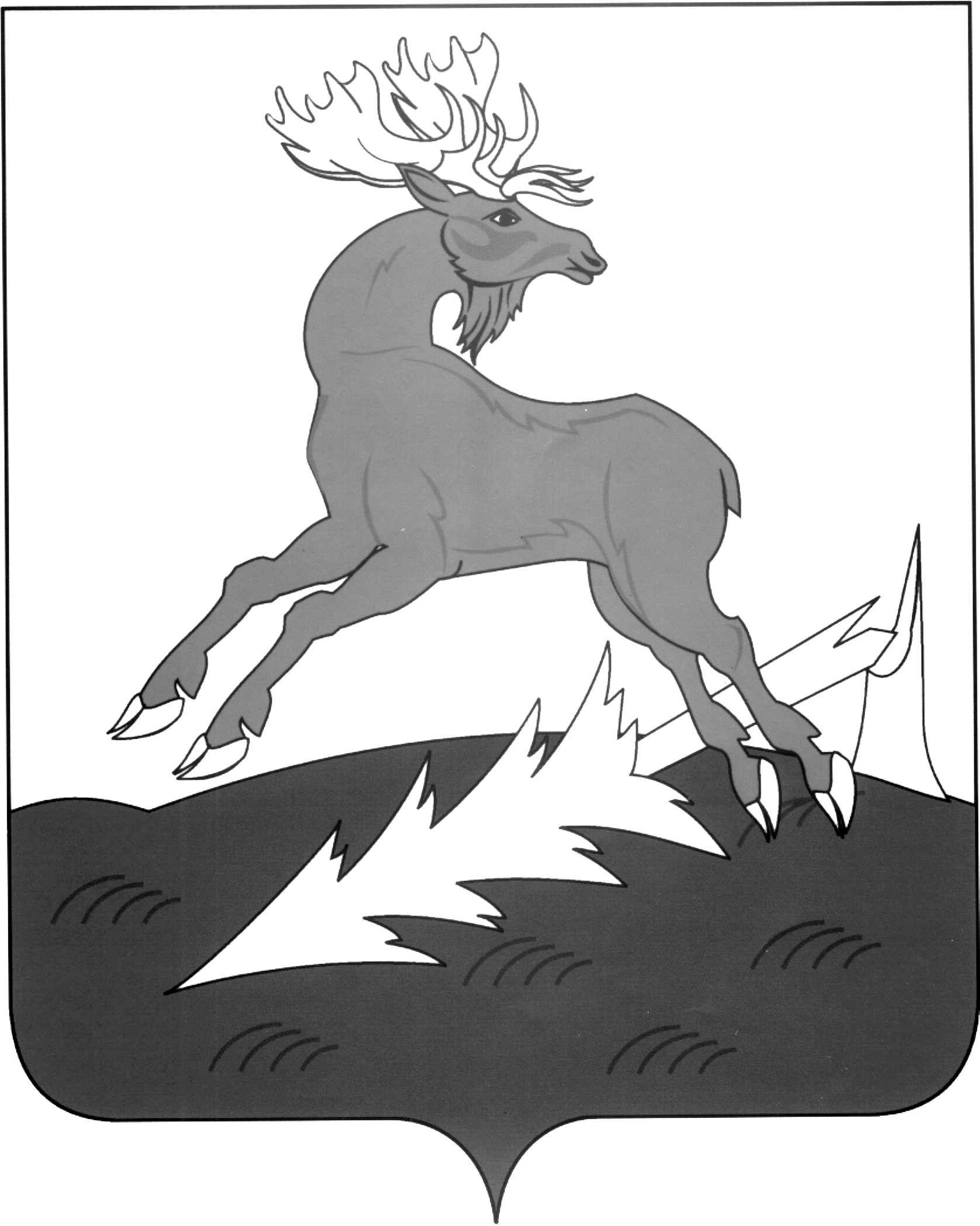 АЛЕКСЕЕВСКМУНИЦИПАЛЬ РАЙОНЫНЫҢ      БАШКАРМА КОМИТЕТЫТАТАРСТАН РЕСПУБЛИКАСЫ            ПОСТАНОВЛЕНИЕ ___25.02.2016________п.г.т.АлексеевскоеКАРАР№ _59___